公司简介西安诺科仪器有限责任公司成立于2008年1月9日。是一家专业从事气体分析仪器，气体检测仪，成套气体分析系统的研发、生产、销售和服务为一体的高科技公司。我公司以科技发展为导向，以国内使用实际现状为方向，依托西安交通大学，西安理工大学技术团队在分析检测技术方面的开发经验，自主研发出造型新颖、操作简单、品质优良的系列产品：电化学式氧量分析仪系列、磁氧式氧量分析仪系列、微量水分析仪（露点仪）系列、红外线气体分析仪系列（一氧化碳、二氧化碳等）、热导式氢分析仪系列、有毒气体报警器系列和成套分析系统系列。凭借多年来在对钢铁、化工、环保等行业工况熟悉的基础上成功的研发出了：电石炉尾气分析系统，水泥窑在线监测系统，焦炉煤气氧分析系统，空分过程分析系统，高炉煤气分析系统，化工过程分析系统，电厂烟气分析系统，大气污染程度分析系统，水质污染程度分析系统等一系列节能环保产品，并在化工、钢铁、环保、电子、空分等行业得到了广泛应用，得到了客户的一致好评，产生了强烈的社会效应，为我国的节能环保，降耗减排，做出了突出贡献。其中露点仪微量氧等产品，被中国科学院，中国物理工程院9院，中国核动力研究院，中石油，中石化，中海油，中国一重鲁西化工。等等企业列为重点采购单位名目。诺科仪器将以“用第一品牌、做第一服务，追求第一质量，传递第一价值”为宗旨，本着踏实、诚信、高效的工作作风，努力打造中国气体分析第一品牌。
                                          				网站：www.xanoce.com电话：400—029—3878NK-402B型双组份气体分析仪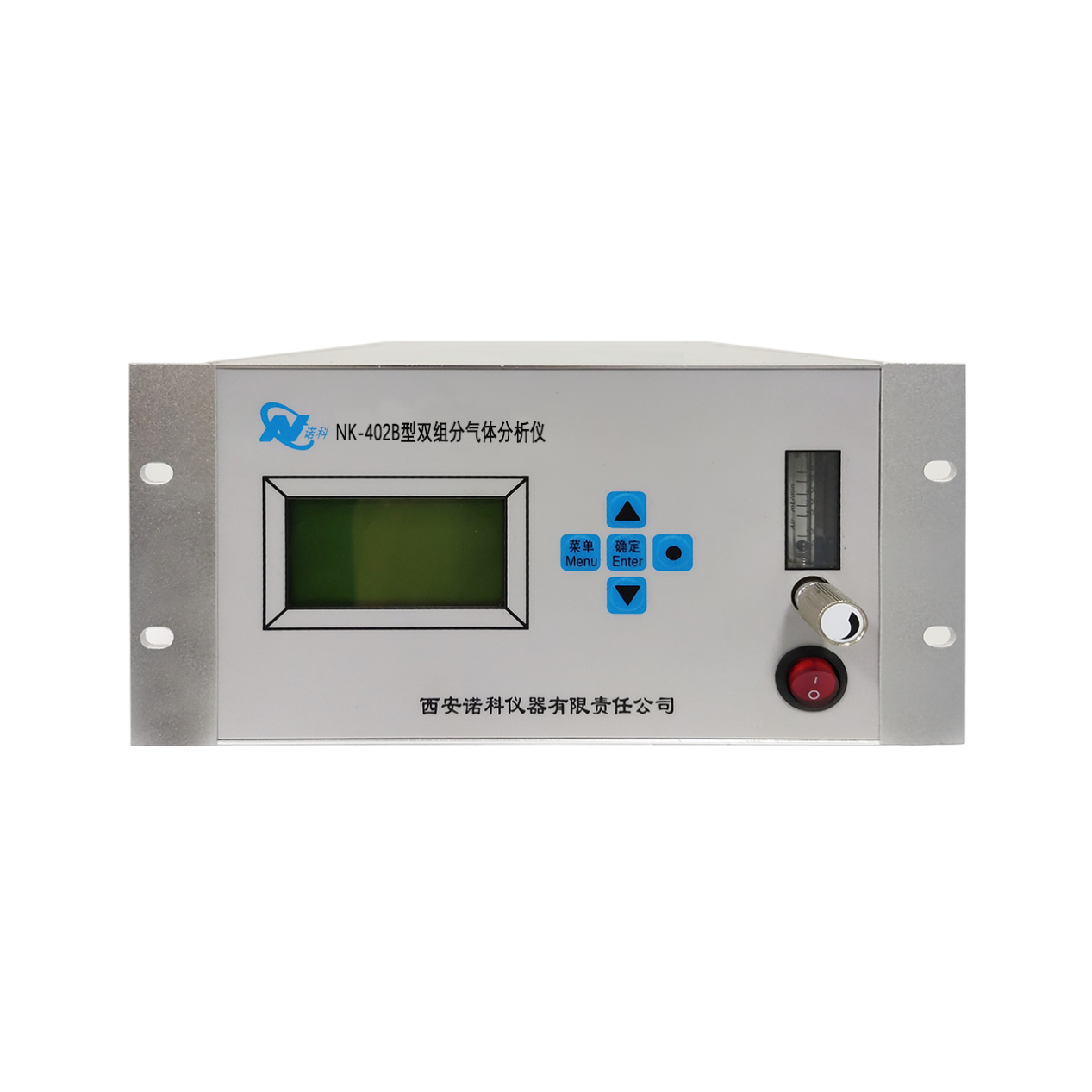 NK-402B型双组份气体分析仪采用进口高性能传感器与新型微机技术相结合研发而成的新型智能化工业精密分析仪。可以同时精确测量两种组份气体的含量（例如：CO2和O2、CO和O2、H2和CO2 、H2和O2等多种组合），而且能选配气泵。运用领域：该分析仪器可用于电厂、冶金、水泥、冶金、化肥、化工、环保、科研等领域；
仪器特点：采用进口传感器,寿命长、灵敏度高、响应速度快大屏幕点阵式LCD显示，可自行选择显示单位：体积比（%）或g/m3。测量数据自动实时记录，记录数据可以以曲线或列表形式显示。两个可任意设定的控制点，无源继电器输出，标准4～20mA电流输出标准铝合金机壳，便于安装。技术参数：量    程：按客户要求定制精    度：≤±2％F.S。重 复 性：≤±1％F.S。分 辨 率：0.01ppm 、0.01%。样气流量：400±10ml/ min。响应时间：T90≤15秒。预热时间：≤15分钟。 样气压力：0.05 MPa≤入口压力≤0.1MPa。(出气口必须为常压)工作环境：温度：－5℃～＋45℃；湿度：≤90%RH（无结露）。工作电源： 220VAC±10%，50Hz±5%。外形尺寸：270mm（宽）×134mm（高）×280mm（深）。安装尺寸：230mm（宽）×134mm（高）。重   量：约4kg